A-25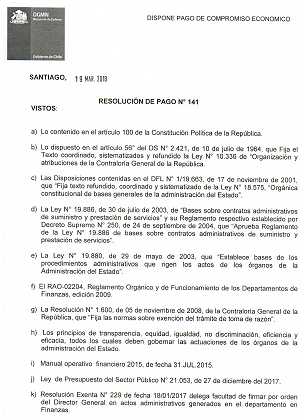 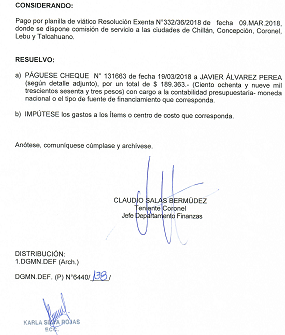 